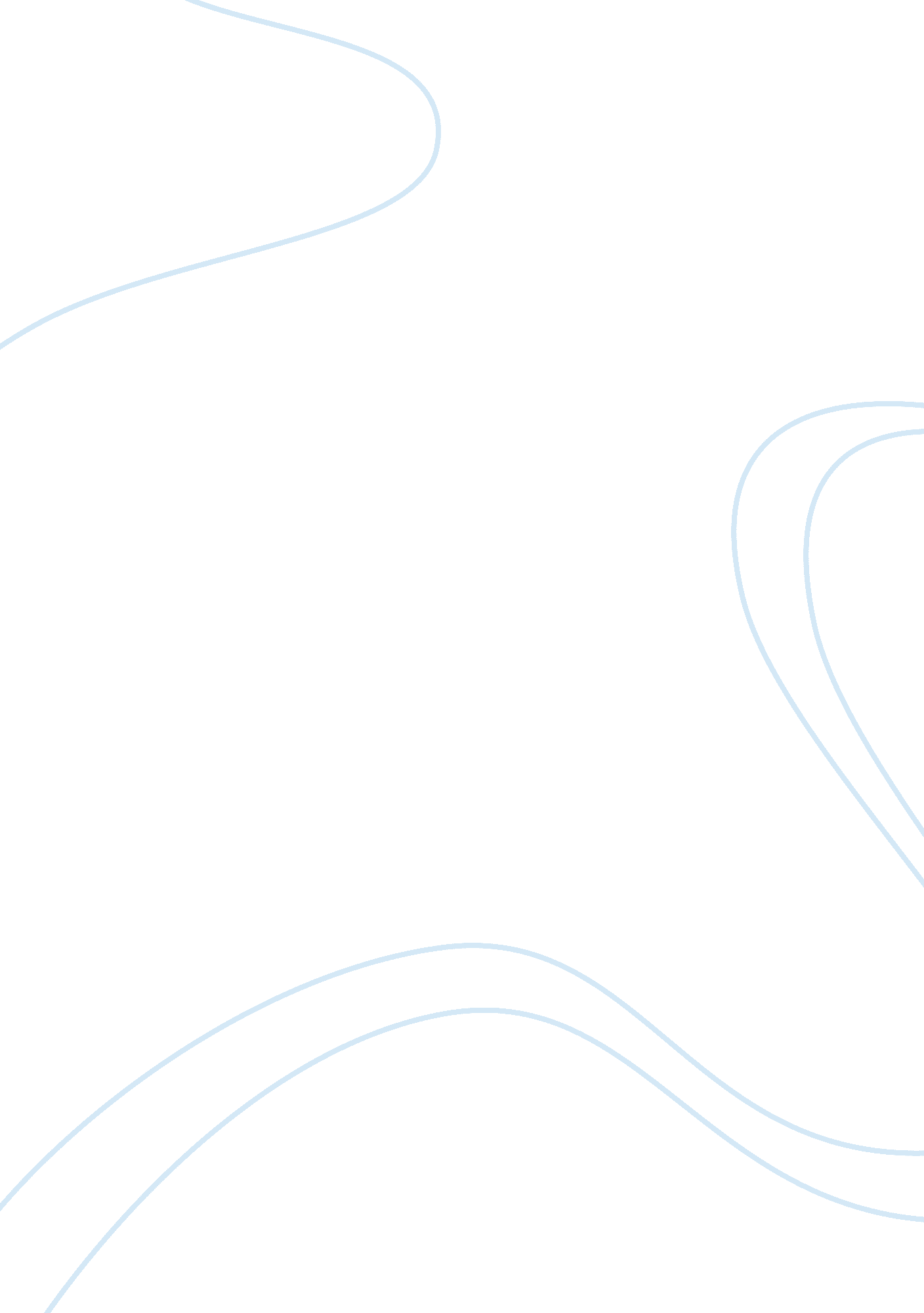 How to be a wise buyer essay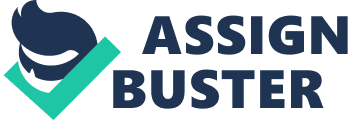 In any industry there are two parties. The consumer and the marketer. The Consumer is the 1 who is willing to purchase merchandises. where the Seller is the party willing to Sell merchandises. The two parties are really different and some times differences may originate between the two. The undermentioned paragraphs will explicate A. What jobs can originate and how to avoid these jobs and B. What to make under the fortunes. This text is utile information to those who want to go a wise purchaser. Even if you are a wise purchaser who follows all the stairss in the old paragraph closely. it is still possible that you may still come across. assorted jobs over the counter. In Case survey “ Davey V GT Programming” the consumer ( the purchaser ) . thought she had nowhere to turn. She was angry. and was stuck with a broken computing machine. what could she hold done. The undermentioned stairss are to assist people in a similar state of affairs as the 1 on the old page. Talk to the store attender. Show the job and a possible solution. If this fails ask for an assignment with the shop manager or director. If you still can non make up one’s mind on solution you both agree on pealing the office of fair-trading and inquire their advice. If the advice given does non turn out utile in coming to a declaration. lodge a ailment at the Small claims tribunal ( SCT ) . Once you have lodged a ailment it may take a month or so before your instance is heard. The old paragraphs contain information on. who can assist with these jobs. and how these jobs can be avoided. This paper was written in hope that the reader will hold a new consciousness of the legal & A ; concern construction that plays a major function in many lives today. 